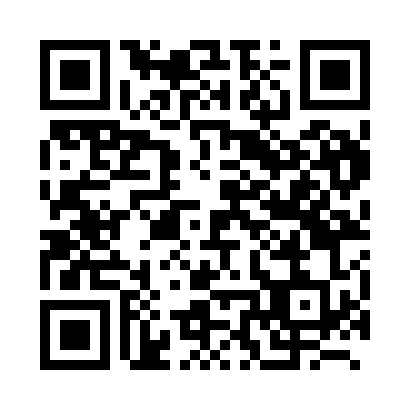 Prayer times for Brelaar, BelgiumMon 1 Apr 2024 - Tue 30 Apr 2024High Latitude Method: Angle Based RulePrayer Calculation Method: Muslim World LeagueAsar Calculation Method: ShafiPrayer times provided by https://www.salahtimes.comDateDayFajrSunriseDhuhrAsrMaghribIsha1Mon5:177:141:435:178:1310:032Tue5:147:121:435:178:1510:053Wed5:127:101:435:188:1610:074Thu5:097:081:425:198:1810:105Fri5:067:051:425:208:2010:126Sat5:037:031:425:218:2110:147Sun5:007:011:415:228:2310:168Mon4:576:591:415:228:2410:189Tue4:546:571:415:238:2610:2110Wed4:526:541:415:248:2810:2311Thu4:496:521:405:258:2910:2512Fri4:466:501:405:268:3110:2813Sat4:436:481:405:268:3310:3014Sun4:406:461:405:278:3410:3215Mon4:376:441:395:288:3610:3516Tue4:346:421:395:298:3810:3717Wed4:316:401:395:298:3910:4018Thu4:286:371:395:308:4110:4219Fri4:246:351:385:318:4210:4520Sat4:216:331:385:328:4410:4721Sun4:186:311:385:328:4610:5022Mon4:156:291:385:338:4710:5323Tue4:126:271:385:348:4910:5524Wed4:096:251:385:348:5110:5825Thu4:056:231:375:358:5211:0126Fri4:026:211:375:368:5411:0327Sat3:596:191:375:368:5511:0628Sun3:566:181:375:378:5711:0929Mon3:526:161:375:388:5911:1230Tue3:496:141:375:389:0011:15